MONTALBANO’S 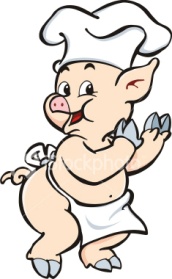 ITALIAN FOOD SPECIALTIES AND PORK STOREMOTHER’S DAY CATERING MENU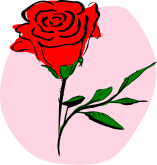 FOR 4-6 PEOPLETO START FOR APPETIZER:  ANTIPASTO PLATTERPASTA: YOUR CHOICE OF A ½ SHALLOW TRAY OF PENNE ALLA VODKA OR BAKED ZITIENTRÉE: YOUR CHOICE OF A HALF SHALLOW TRAY OF SLICED EYE ROUND ROAST BEEF, SLICED VIRGINIA HAM, EGGPLANT OR CHICKEN PARMIGIANASERVED WITH: A ¼ TRAY OF STRING BEANS ALMONDINEDESSERT: BOX OF ASSORTED ITALIAN COOKIESINCLUDES: TOSSED GARDEN SALAD AND DINNER ROLLS$149.99 + TAXFOR 6-8 PEOPLETO START FOR APPETIZER:  TOMATO & MOZZARELLA CAPRI PLATTERPASTA: YOUR CHOICE OF A ½ TRAY OF STUFFED SHELLS OR RIGATONI & BROCCOLIENTRÉE: YOUR CHOICE OF A HALF TRAY OF ROAST LOIN OF PORK, CHICKEN FRANCESE, OR EGGPLANT ROLLATINISERVED WITH:  1/2 TRAY OF ROASTED POTATOES & STRING BEANS DESSERT: ASSORTED ITALIAN COOKIE PLATTERINCLUDES: TOSSED GARDEN SALAD AND DINNER ROLLS$199.99 + TAX